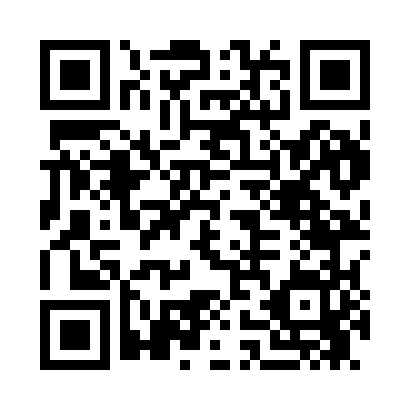 Prayer times for Fierro, New Mexico, USAMon 1 Jul 2024 - Wed 31 Jul 2024High Latitude Method: Angle Based RulePrayer Calculation Method: Islamic Society of North AmericaAsar Calculation Method: ShafiPrayer times provided by https://www.salahtimes.comDateDayFajrSunriseDhuhrAsrMaghribIsha1Mon4:466:081:164:598:259:462Tue4:476:081:174:598:249:463Wed4:476:091:174:598:249:464Thu4:486:091:174:598:249:465Fri4:486:101:175:008:249:466Sat4:496:101:175:008:249:457Sun4:506:111:175:008:249:458Mon4:506:111:185:008:239:449Tue4:516:121:185:008:239:4410Wed4:526:121:185:008:239:4411Thu4:526:131:185:018:239:4312Fri4:536:141:185:018:229:4313Sat4:546:141:185:018:229:4214Sun4:556:151:185:018:229:4215Mon4:566:151:185:018:219:4116Tue4:566:161:185:018:219:4017Wed4:576:171:195:018:209:4018Thu4:586:171:195:018:209:3919Fri4:596:181:195:018:199:3820Sat5:006:191:195:018:199:3721Sun5:016:191:195:018:189:3722Mon5:016:201:195:018:189:3623Tue5:026:201:195:018:179:3524Wed5:036:211:195:018:169:3425Thu5:046:221:195:018:169:3326Fri5:056:221:195:018:159:3227Sat5:066:231:195:018:149:3128Sun5:076:241:195:018:139:3029Mon5:086:241:195:018:139:2930Tue5:096:251:195:018:129:2831Wed5:096:261:195:018:119:27